CURRÍCULUM VITAEDATOS PERSONALES 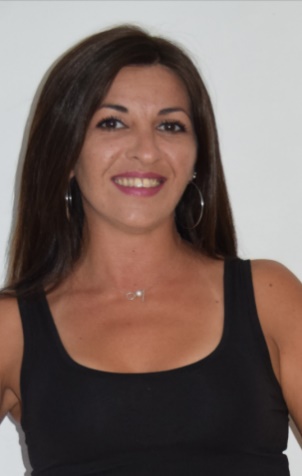 Nombre: Ana Carolina Reyes PeduttoNacionalidad: OrientalC.I: 4.323.309-4Domicilo : Pando - CanelonesTeléfono: 2292 4060Celular: 095 590 404Fecha de nacimiento:  Montevideo, 26 de mayo de 1985Correo electrónico:  caroreyes-043@hotmail.comEstado civil: soltera s/hijos ESTUDIOS CURSADOSConducción curso. Taller de locución con la docente Adriana DomínguezLocución comercial. Taller de locución con la docente Adriana Domínguez2016: Comercio exterior operativo. Escuela Francesa de Negocios 2014: Técnico en Gestión Empresarial y Secretariado Comercial (Administración de empresas) -Escuela Ma-Pa  Conocimientos de inglés y portugués básicos, Memory,  Atyro2006 al 2009 Teatro amateur en grupo Ares II. Grupo Erato, Ateneo de Montevideo2006: Operador Windows y ofimática- Centro de informática: Soriano 13182005: Comunicación Social - Instituto Walter Chango (Aguada)ESTUDIOS SECUNDARIOS2011- Liceo Iava (1 materia de 6º derecho)1997 a 2004 Liceo de Suarez (Canelones)ESTUDIOS PRIMARIOS 1990 A 1996- Escuela Nº 254 Cassarino (Canelones)EXPERIENCIA RADIAL90.7 FM Radio Ventura (Pando): “A troche & moche” programa magazine. Artísticas87.7 FM La primera del dial (Pando): Programa “ecos de la ciudad”95.9 FM Terminal FM (Ciudad de Artigas): Presentación de espacio “Voces del norte”CX36, 1250 AM Radio Centenario (Montevideo): Participación en Programa “Marxianos”EXPERIENCIA LABORAL: Ferias vecinales con venta de ropa nueva.  Agencia de viajes de turismo receptivo (Daniel Reyes Operador Mayorista). Depto tarifas, Sector contable, facturación, pago a proveedores, tramites, depósitos bancarios, entre otras.Opción Amoblamientos: Venta y atención al público en local e internet.Sastrería Cesar LafargeGabalexmar: Venta de ropa tejida de industria nacional, distribución a mayoristas.